		Конспект открытого урокаКВН: «Много знаю».1 класс для детей с ОВЗ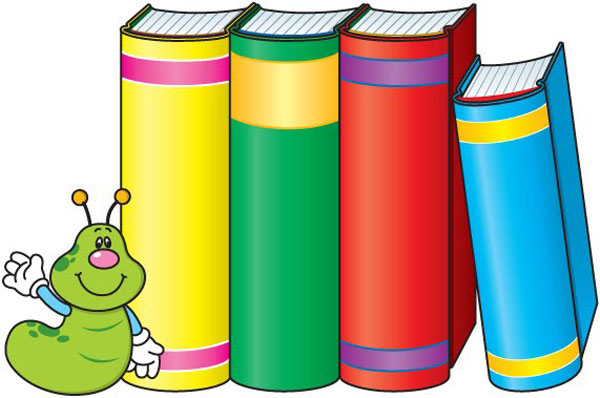 Подготовили:Учитель-логопедШестобанская Е.А.2022 г.Ход игрыПриветствие участников командКоманда «Звуки!»«Мы веселые ребята,Не даем себе скучать.С удовольствием сегодняБудем в КВН играть!»Команда «Буквы!»«Мы ребята боевые,Любим мы сражаться,Мы готовы в КВНПосоревноваться!»Команды громко называют себяПриветствиеЛогопед: «Внимание, друзья!Вот первый конкурс объявляю я!Вы на вопросы отвечайтеИ баллы для команды получайте-Наш первый конкурс "Разминка"!Вопросы:Назовите несколько гласных звуковПочему они гласные?Назовите согласные, которые всегда твердые (ш-ж)Придумайте слова со звуком [о]Назовите части сутокПеречислите времена годаКакая буквы никогда не встречается в начале слова (ы)Назовите зимние месяцаНазовите дни неделиНа какие группы делятся деревьяПравильно  назовите строение дереваКонкурс: «Развиваем речь- тренируем пальчики».Логопед: «Участникам команд предлагается поочередно показать известные им пальчики игры.»За каждую игру 5 балловКонкурс «Совушка-сова»Дети - совы, логопед- лисаПо заданию логопеда дети отвечают на вопросы, не ответивший выбывает из игры.Побеждает та команда, где остается больше детейКонкурс капитановЛогический конкурсЛогопед: капитанам нужно сложить из разрезных картинок как можно больше животныхЗа каждое животное- 5 балловКонкурс «Найди маму!»Детям предлагается подобрать к детенышам диких и домашних животных их маму и назвать её и детенышейБаллы начисляются только за правильное название и детенышей и мамы